Mary: What was Katy doing when you went to school this      morning?(1)Ken: She was drinking coffee. (2)Mary: Where was she drinking coffee?(3)Ken: She was drinking coffee at home.(4)       She likes to drink coffee a lot.(5)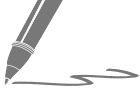 1.2.3.4.5.Who likes to drink coffee?	(1) Mary (2) Ken (3) KatyWho went to school this morning? 	(1) Mary (2) Ken (3) KatyWhat were you doing when your sister went to school this morning?  (用「喝咖啡」並詳答)2. Were they all sleeping when you went out in the afternoon? (請否定簡答)3. I was watching TV when my mother went out. (依畫線部分造原問句)1. 他今天早上九點在做什麼？2. 他們的媽媽回家時，他們正在洗澡。3. 我回家的時候，我的妹妹正在看小說。4. 你的弟弟打棒球的時候，你正在做什麼？5. 昨晚11點的時候，她正在讀書。英文中文1.2.3.4.5.句子第1題第2題第3題第4題第5題得分1. Her cat ______________________ (take) a nap when I _____________ (leave)her house.2. She ______________________ (learn) English for four years.3. He ______________________ (take) a shower when she called him.4. I never met him after he ______________________ to China.5. She______________________ (watch) TV when her mom _____________ (come) home.